Name:                                                                 Vorname:__________________________________     _________________________________Straße und Hausnummer				    Postleitzahl          Ort_________________________________          _______  ________________________Telf. erreichbar für Rückfragen:                          mit Geschenkkarte (bitte Rückseite ankreuzen)                                                                             ohne GeschenkkarteHiermit bestelle ich verbindlich      für Bereich Alt-Wetter        für Bereich WengernAnzahl   Bezeichnung _____  5er Mehrfachkarten im Ortsbereich 7,40 €______10er Mehrfachkarten Im Ortsverkehr 13,80 €  _____  5er Mehrfachkarten ortsübergreifend 12,20 €_____10er Mehrfachfahrkarten ortsübergreifend 22,00 €._____10er Schülerfahrkarte 9,60 €Den Betrag in Höhe von ___________€ habe ich überwiesen auf das Konto  Für Wetter     DE33 4545 0050 0006 3023 76 für Wengern DE91 4545 0050 0006 3103 53 in Bar beigefügt  bitte abbuchen von meinem Konto:Bank			                                    IBAN (oder Blz. und Kontonummer):_____________________________        ______________________________________		Wetter, Datum:                                        Unterschrift:_____________________________        ______________________________________Frühlingsmotive;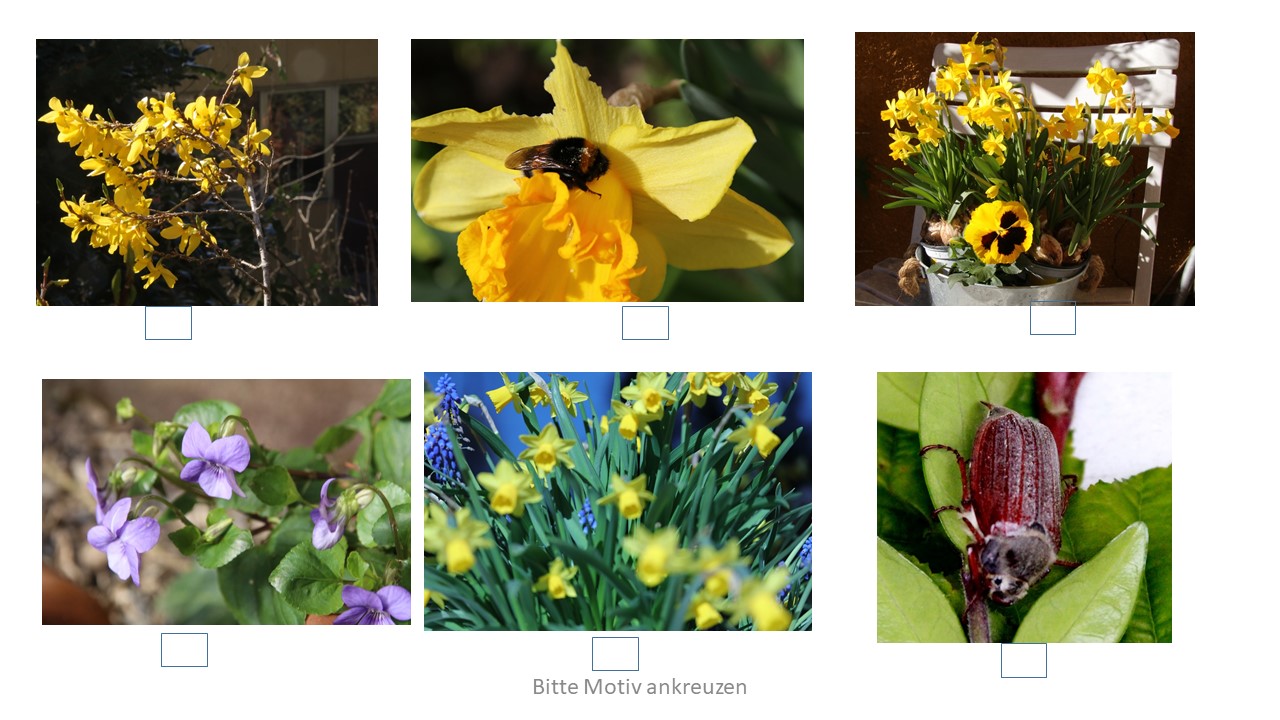 Zurück senden an (oder in Hausbriefkasten einwerfen)Geschäftsstelle der BürgerbusvereineKaiserstraße 7158300 Wetter (Ruhr)